CATCHING (RECEIVING THE THROW) PROGRESSION & TECHNIQUEhttps://www.youtube.com/watch?v=uOwC9wmhd0YStand in ready position. Feet apart. Knees slightly bent. Hands open for target. Glove open wide. Elbows bent and down. Always use 2 hands to catch. The glove hand squeezes the ball while the throwing hand helps to keep the glove closed while being closed to throw the ball right away. You may have to reposition your body by taking a step or 2 to the side to catch straight on. But sometimes you need to just move your glove. Use the face of a clock for older kids or up, down, left, right for younger ones.  12:00 or “up” position for anything above your head. Still using the other hand to be right beside it too.9:00 or “left” position for anything to your left. Still using the other hand to be right beside it too.6:00 or “down” position for anything below your waist. Still using the other hand to be right beside it too.3:00 or “right” position for anything to your right. Still using the other hand to be right beside it too.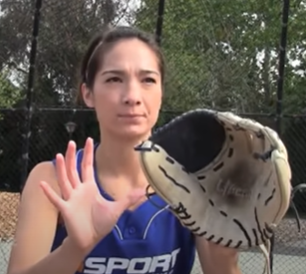 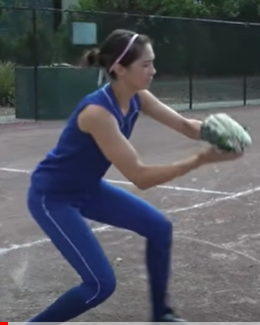 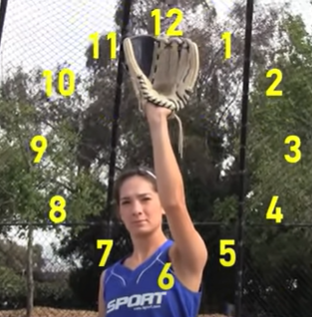 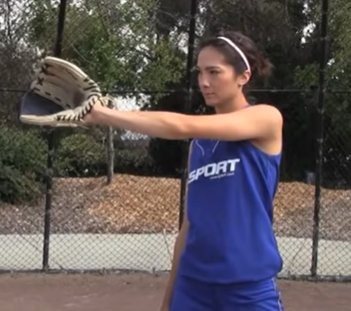 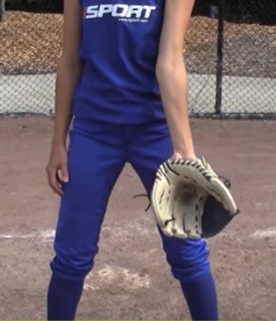 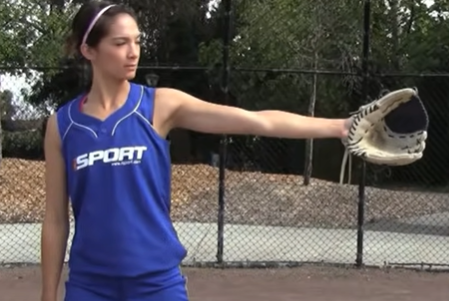 MechanicsStand in an athletic and balanced position to receive a throw:◼ Weight on the balls of the feet◼ Knees slightly bent◼ Feet staggered with the non-throwing foot slightly forward◼ Glove and throwing hand out in front of bodyGive a target to the thrower in centre of the bodyUse two hands to receive the throwHands and glove work like the face of a clock (pinkies and thumbs)◼ When the ball is below the belly button, the pinkies should be together◼ When the ball is above the belly button, the thumbs should be togetherMove body so that the ball is caught on the throwing hand side to aid in a quick transfer to the throw When ball contacts the glove, the hands and elbows should give (Soft Hands)As you absorb the catch, bring the ball and glove to the throwing shoulder